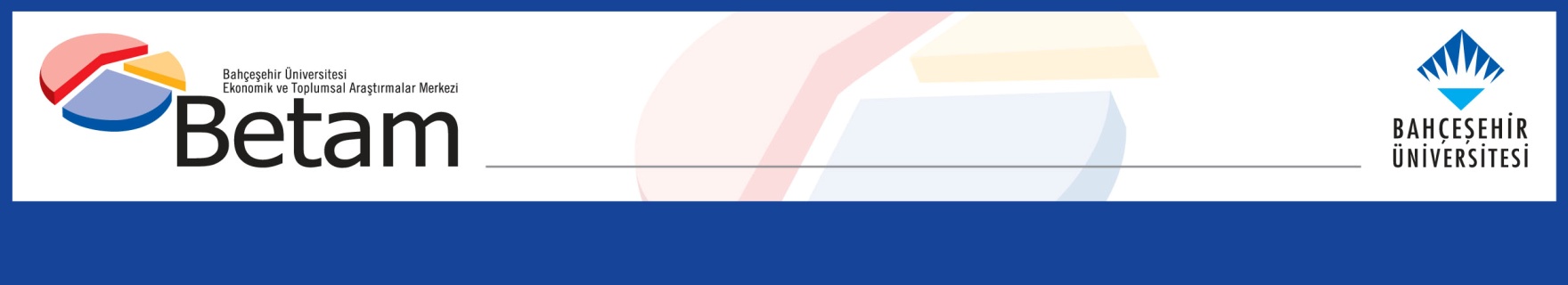 İŞGÜCÜ VE İSTİHDAMDA DÜŞÜŞSeyfettin Gürsel* Gökçe Uysal ve Melike KökkızılYönetici Özeti Mevsim etkilerinden arındırılmış işgücü verilerine göre tarım dışı işsizlik, Mart 2015 döneminde bir önceki döneme kıyasla yüzde 0,1 puan azalarak yüzde 12,1'e gerilemiştir. Bu gerilemenin nedeni tarım dışı işgücünün önceki döneme kıyasla daha hızlı düşmüş olmasıdır. Şubat dönemine kıyasla işgücü 73 bin azalırken istihdam 40 bin azalmıştır. İstihdamdaki azalmanın nedeni ise sanayi ve hizmetlerdeki iş kayıplarıdır. 2011’den bu yana ilk kez hizmetlerde istihdam kaybı yaşanmıştır.Yıllık artışlarda yavaşlamaTÜİK’in açıkladığı işgücü verilerine göre Mart 2015 döneminde, bir önceki yılın aynı dönemine kıyasla tarım dışı işgücü 824 bin (yüzde 3,6), tarım dışı istihdam 491 bin (yüzde 2,4), tarım dışı işsiz sayısı ise yıllık 333 bin kişi artmıştır. Şubat 2014’te TÜİK’in işgücü istatistiklerini revize etmesi ile yaşanan kırılmanın etkisini yitirmeye başladığı ve yıllık istihdam artışlarının düşük büyüme ile daha uyumlu bir düzeye gelmekte olduğu gözlemlenmektedir.Şekil 1 Tarım dışı işgücü ve tarım dışı istihdamın tarım dışı işsiz sayısına etkisi (yıllık)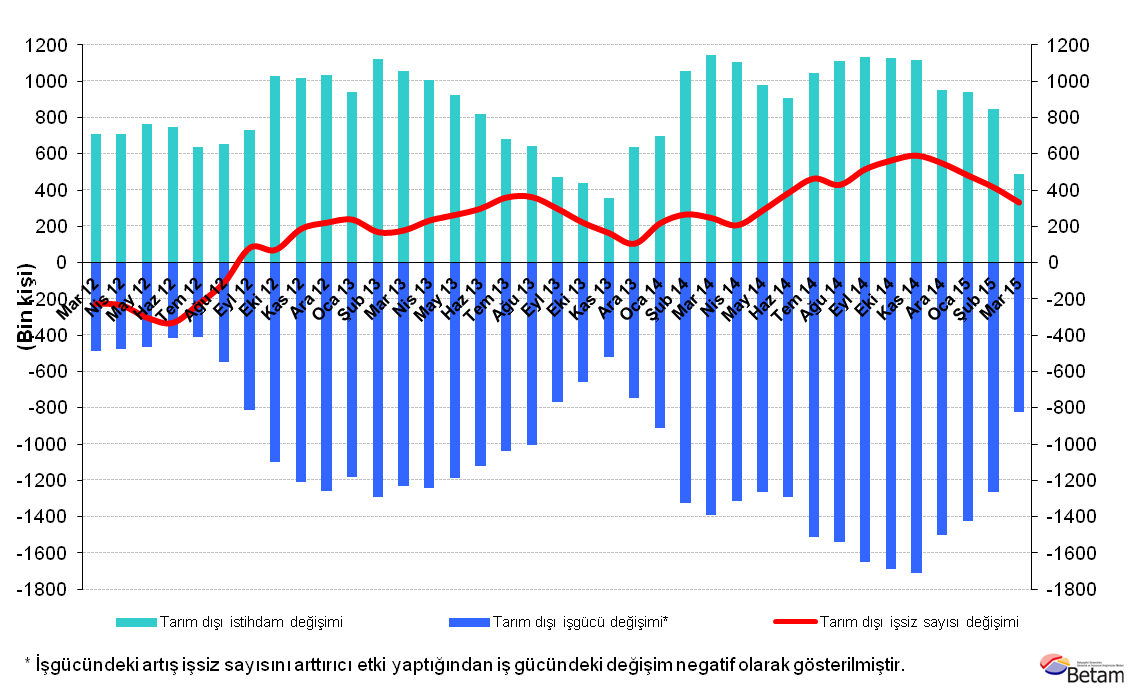 Kaynak: TÜİK, BetamTarım dışı işsizlikte sınırlı gerilemeMevsim etkilerinden arındırılmış verilere göre Mart 2015 döneminde Şubat 2015 dönemiyle kıyaslandığında tarım dışı işgücü 73 bin azalarak 23 milyon 813 bin olmuştur  (Şekil 2, Tablo 1). Tarım dışı istihdam ise 40 bin azalarak 20 milyon 932 bin olmuştur. İşgücündeki azalma istihdamdaki azalmadan daha yüksek olduğundan tarım dışı işsiz sayısı 33 bin azalmış, tarım dışı işsizlik oranı da Mart 2015 döneminde Şubat 2015 dönemine kıyasla yüzde 0,1 puan azalarak yüzde 12,1 olarak kaydedilmiştir. Şekil 2 Mevsim etkilerinden arındırılmış tarım dışı işgücü, istihdam ve işsizlik oranı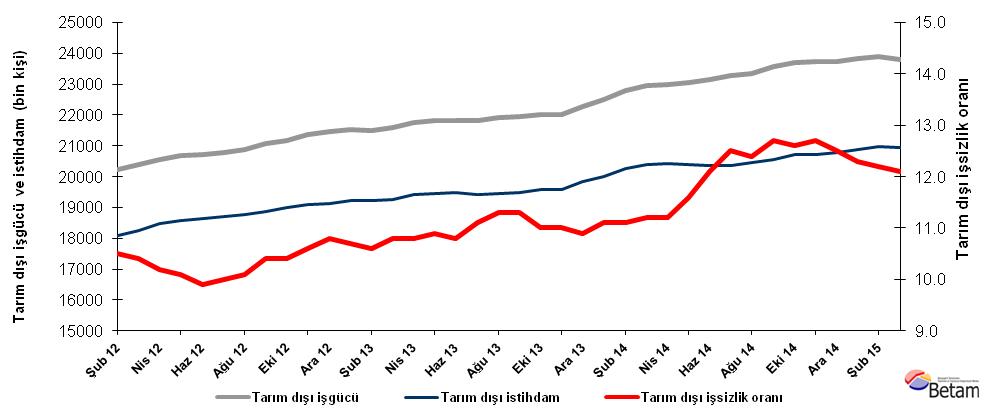 Kaynak: TÜİK, BetamÖnümüzdeki ay tarım dışı işsizlikte değişim beklemiyoruz Betam'ın hazırladığı tahmin modelinde kullanılan Kariyer.net verilerinden ilan başına başvuru sayısı Şekil 3'de gösterilmektedir. Bu dönem için tarım dışı işsizlik oranında 0,1 puanlık artış öngörmüştük. Bu yanılma kariyer net verilerindeki ilan başına başvuru sayılarındaki artıştan kaynaklanmıştır.  Nisan 2015 dönemi için Betam tahmin modeli mevsim etkilerinden arındırılmış tarım dışı işsizlik oranının yatay seyredeceğini tahmin etmektedir. Şekil 3 Mevsim etkilerinden arındırılmış tarım dışı işsizlik oranı ve ilan başına başvuru sayısı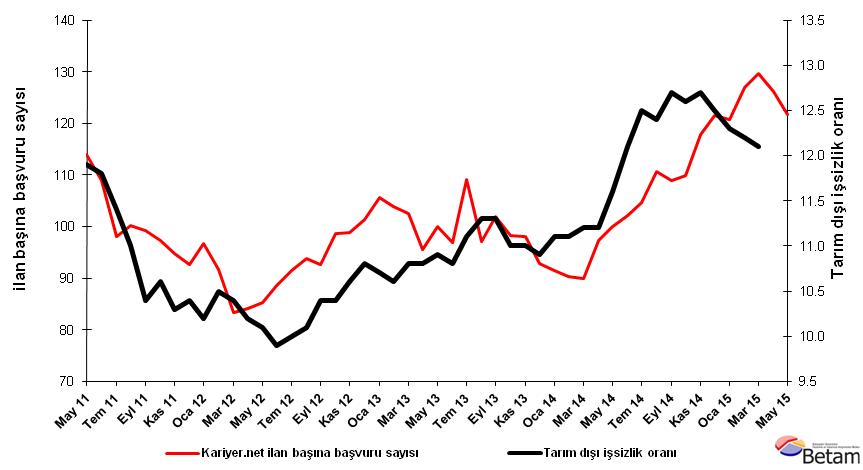 Kaynak: Kariyer.net, TÜİK, BetamSanayi ve hizmetlerde istihdam düştü Mevsimsellikten arındırılmış sektörel verilere göre Mart 2015 döneminde Şubat 2015 dönemine kıyasla tarım sektöründe istihdam 164 bin kişi artmıştır. (Şekil 4, Tablo 2). Aynı dönemde inşaatta da istihdam 57 bin kişi artmıştır. Buna karşın hizmetlerde istihdam 54 bin, sanayide ise 43 binlik bir istihdam azalışı kaydedilmiştir. Şekil 4 Sektörlerin istihdam değişimi (bin kişi)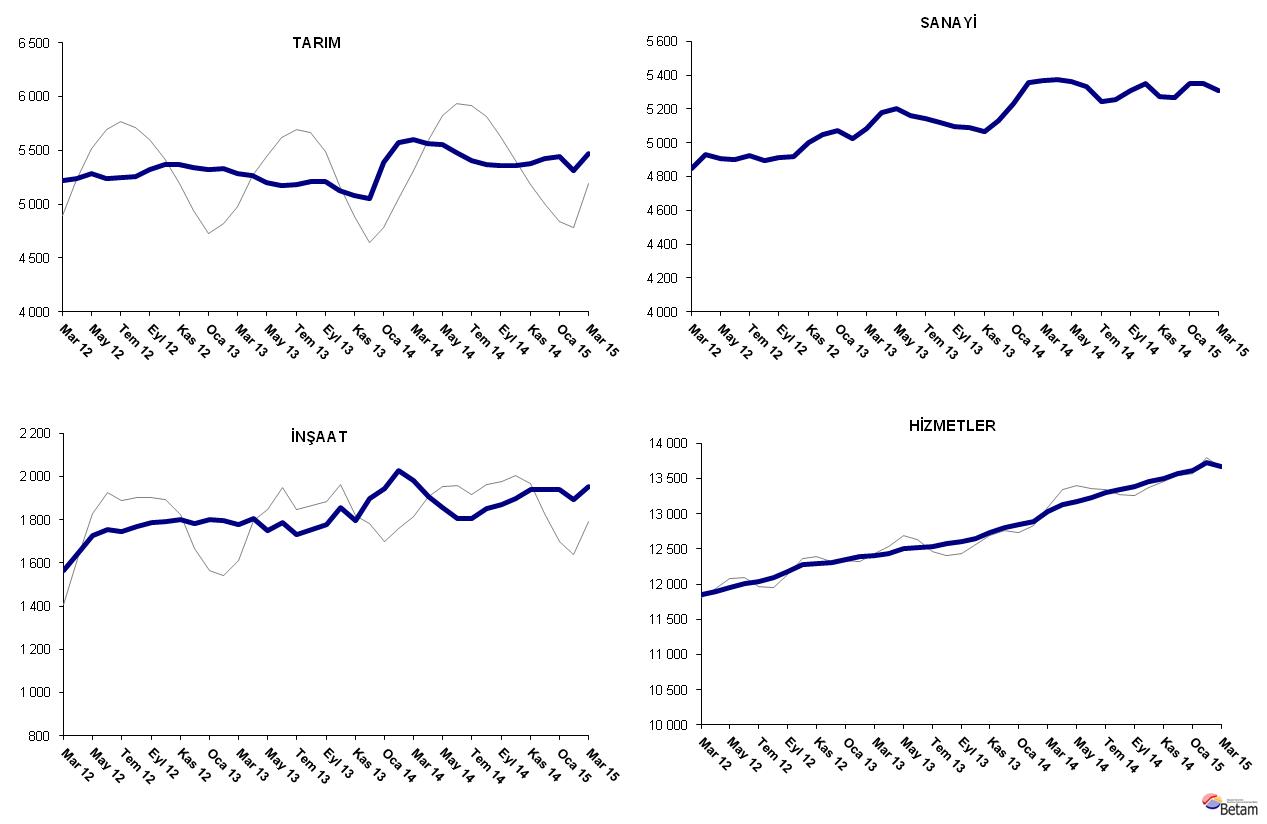 Kaynak: TÜİK, BetamTablo 1 Mevsim etkilerinden arındırılmış tarım dışı işgücü göstergeleri (bin kişi)* Kaynak: TÜİK, BetamTablo 2 Mevsim etkilerinden arındırılmış sektörel istihdam (bin kişi)* Kaynak: TÜİK, Betamİşgücüİstihdamİşsizlikİşsizlik OranıAylık değişimlerAylık değişimlerAylık değişimlerŞubat 122022518101212410.5%İşgücüİstihdamİşsizlikMart 122038818268212010.4%164167-3Nisan 122056618468209810.2%177200-23Mayıs 122067618588208810.1%111120-9Haziran 12207051865520509.9%2867-39Temmuz 122079018711207910.0%855629Ağustos 122086418757210710.1%744628Eylül 122106718876219110.4%20311984Ekim 122118618983220310.4%11910712Kasım 122135919095226410.6%17311261Aralık 122146019142231810.8%1014754Ocak 132152919225230410.7%6983-14Şubat 132148819210227810.6%-41-15-26Mart 132160119268233310.8%1135855Nisan 132175819408235010.8%15714017Mayıs 132183219452238010.9%744430Haziran 132183019472235810.8%-220-22Temmuz 132182919406242311.1%-1-6665Ağustos 132192019443247711.3%913754Eylül 132196419482248211.3%44395Ekim 132201019589242111.0%46107-61Kasım 132200819587242111.0%-2-20Aralık 132226019834242610.9%2532476Ocak 142251520016249911.1%25518273Şubat 142280420273253111.1%28925732Mart 142295420383257111.2%15011040Nisan 142298420410257411.2%30273Mayıs 142307020394267611.6%86-16102Haziran 142316520362280312.1%95-32127Temmuz 142326520357290812.5%100-5105Ağustos 142335320457289612.4%88100-12Eylül 142356220570299212.7%21011397Ekim 142369320708298512.6%131138-7Kasım 142373220718301412.7%391029Aralık 142373720770296712.5%552-47Ocak 152382420894293012.3%87124-37Şubat 152388620972291412.2%6278-16Mart 152381320932288112.1%-73-40-33TarımSanayiİnşaatHizmetlerAylık değişimlerAylık değişimlerAylık değişimlerAylık değişimlerŞubat 1253004808154811745TarımSanayiİnşaatHizmetlerMart 1252204850156511854-804217109Nisan 125242493016471189122808237Mayıs 125283490817271195341-228062Haziran 1252414900175212004-42-82551Temmuz 12525249261744120411126-837Ağustos 12525448921769120962-342555Eylül 125321491117861217967191783Ekim 1253664917179012276456497Kasım 12537150031801122915861115Aralık 1253445051178112310-2748-2019Ocak 1353235073180212351-21222141Şubat 13532950231797123896-50-538Mart 1352815083177712408-4860-2019Nisan 1352655176180412428-16932720Mayıs 1352005200175012502-6524-5474Haziran 1351705163178612524-30-373622Temmuz 135185514617311252915-17-555Ağustos 135214511717531257429-292245Eylül 1352125096177912606-2-212632Ekim 1351265090185412645-86-67539Kasım 1350795064179512728-47-26-5983Aralık 1350525131189812805-276710377Ocak 14538652321943128413341014536Şubat 14557253592029128851861278644Mart 1456015365198013037296-49152Nisan 1455605373190613132-418-7495Mayıs 1455585364185713172-2-9-4940Haziran 1454795332180513225-79-32-5253Temmuz 1454035243180713307-76-89282Ağustos 1453655257185113349-38144442Eylül 1453565306187113392-9492043Ekim 14536153531896134595472567Kasım 145379527319411350418-804545Aralık 145425526619411356346-7059Ocak 15544353491938136081883-345Şubat 1553115351189513726-1322-43118Mart 1554755308195213672164-4357-54